    智慧型手機普及之後，雖然為生活帶來便利與樂趣，但也經常成為親子衝突的導火線。手機究竟有多大的吸引力？我們沒有手機，生活還過得下去嗎？本次學習任務為你解答。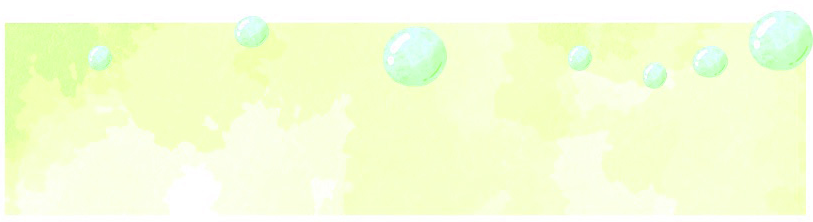 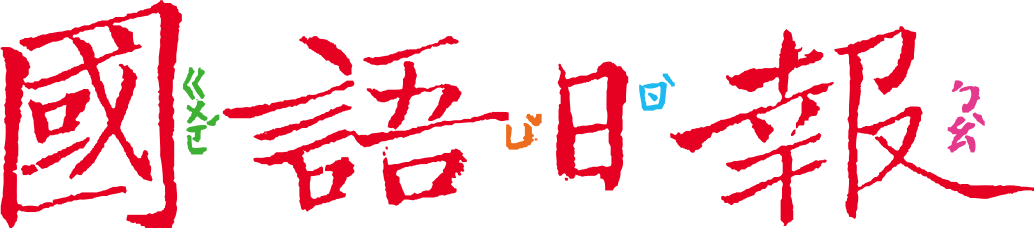 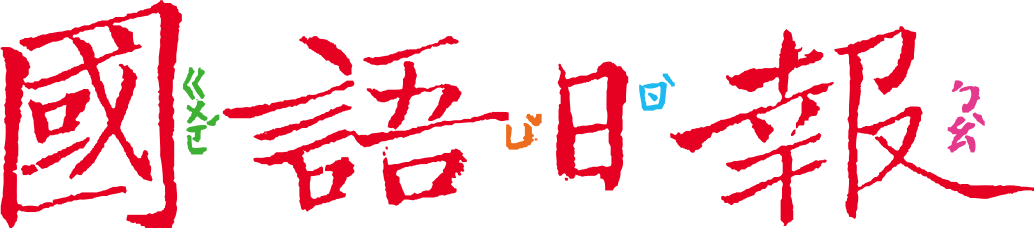 任務一：手機綁架大腦     閱讀10月4日第4版〈控制多巴胺系統 不被手機綁架〉，回答以下問題。 為什麼手機那麼吸引人？從文章中找出來並寫出至少3個理由。  (1) 可以拍照攝影  (2) 許多功課要靠手機或電腦  (3) 可以玩各式各樣有趣的遊戲  (4) 可以用社群軟體，和朋友聯絡談天文章中說，大腦渴望使用電子產品，如果不能使用，就會感到無聊，甚至生氣。這是怎麼回事？請將發生順序依序寫出來。發生順序：（A）→（G）→（D）→（B）→（E）→（C）→（I）→（F）→（H）文章中比較了大人和小孩玩遊戲時，影響不大相同。請根據文章的說明連連看。■給師長的話：任務一從大腦分泌多巴胺的角度，認識遊戲對小孩的影響。任務二：連結大腦新迴路閱讀112年10月3日第12版〈不想孩子迷電玩  鼓勵找出新興趣〉。這篇文章裡提到有個八年級的大哥哥沉迷電玩，不做功課，親子關係因此很緊張。依據任務一的文章說法，這個大哥哥的大腦怎麼了？        多巴胺失調，被電子產品綁架。除了不做功課，親子關係緊張以外，根據媽媽的描述，這個大哥哥還出現哪些現象？眼睛老是盯著手機，眼神（ 呆滯 ）不願意講話，只回答（ 嗯 ）說一說，後來這個大哥哥為什麼不再沉迷電玩了？因為他找到新的興趣，為了要設計自己的房間，開始研究和裝潢、設計、建築有關的東西，就不再老是打電玩了。■給師長的話：用任務一學到的知識，解釋第二篇文章中大哥哥的狀況，並發現大哥哥不再沉迷電玩有不同的方法。任務三：反手機綁架有方法比較兩篇文章，發現不讓手機綁架我們的大腦，專家各提出了一種方法，都寫在文章最後一段。找一找，專家怎麼說。你或周邊的朋友也有「大腦被手機綁架」的問題嗎？兩種方法都試試吧！ 自律：規定時間到，就停下遊戲替代：找到新興趣，得到成就感興趣哪裡找→你曾經因為做什麼事而忘了要玩電動？例如朋友約你打籃球、玩積木、修東西、跟小組一起做科學報告等，那可能是你的興趣呵！興趣哪裡找→如果第一喜歡的是玩電動，那麼第二喜歡的是什麼？多從事第二喜歡的，試試把它變成你的新興趣。興趣哪裡找→有時是我們不知道自己的潛力，沒發現自己真正的興趣，那麼觀摩典範人物做的事、閱讀勵志書籍裡的經驗，說不定也會對你有啟發。■給師長的話：整合兩篇文章，都在解決大腦被手機綁架的問題，方法不大相同。鼓勵討論並付諸實踐。第一天第二天第三天第四天第五天第六天第七天做到打勾